Cress seed growing instructions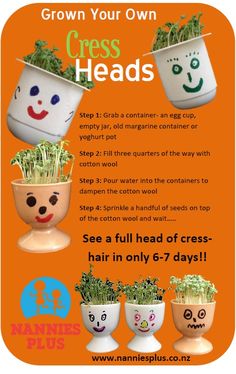 Some ideas to support learning around growing cress:Add a face and give it nameGive it a hair cut!Give it a personality e.g. He likes playing lego. He is grumpy. He eats likes eating broccoli. Write an adventure about your cress headMake a simple pictorial diary to track the growth of the cress head.Ice-cream in a bag instructionsStep 1: Measure IngredientsCombine the milk/cream, sugar and vanilla extract in the pint-size bag. Seal the bag tightly, so that none of the liquid will leak out.Step 2: Prep Ice BagFill the gallon-size ziplock bag halfway with ice cubes. Sprinkle salt over the ice cubes.Step 3: Zipping BagsInsert the pint-size bag filled with ingredients into the bag of ice and salt. Seal the gallon-size ziplock bag. If the bag begins to leak, don't hesitate double bagging it to reduce the mess.Step 4: Shake It Up!Shake the bag for 5-10 minutes until the ice cream mixture begins to harden. Feel the small bag to determine the consistency of your ice cream. Once satisfied with the consistency, remove the small bag from the bag of ice.Step 5: EnjoyOpen the small ziplock bag and add any desired mixins that you want. I added raspberries to mine. Feel free to eat the ice cream right out of the bag or, if you prefer, scoop it into a bowl. Enjoy!1 tablespoonSugar½ cupMilk (Or Half and Half, or Cream, According to Richness Desired)¼ teaspoonVanilla6 tablespoonsRock Salt1 pintZiploc Storage Bag (small)1 gallonZiploc Storage Bag (large)add Ice Cubes